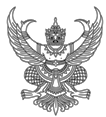 บันทึกข้อความส่วนราชการ  คณะศิลปศาสตร์   มหาวิทยาลัยอุบลราชธานี   โทร……………..ที่  อว 0604.9/				   วันที่เรื่อง	ขออนุมัติเดินทางโดยรถยนต์ส่วนบุคคล เพื่อเดินทางไปราชการโครงการวิจัยเงินรายได้คณะศิลปศาสตร์ ประจำปีงบประมาณ 25.... เรื่อง .............................................................................................................เรียน	คณบดีคณะศิลปศาสตร์		ตามที่  ข้าพเจ้า.......(ระบุชื่อ-สกุล)..... ตำแหน่ง................  ขออนุมัติเดินทางไปราชการเพื่อลงพื้นที่เก็บข้อมูลโครงการวิจัยเงินรายได้คณะศิลปศาสตร์  ประจำปีงบประมาณ 25..... เรื่อง.................................................................................................................... ในวันที่ .............................. ณ .......................................... นั้น			เนื่องด้วย................................. (ระบุเหตุผลความจำเป็น)…………………………. ข้าพเจ้า จึงใคร่ขออนุมัติเดินทางไปราชการโดยรถยนต์ส่วนบุคคล ทะเบียนรถ.................... โดยเดินทางจาก................. ถึง........................(ไป-กลับ) ระยะทาง...... กิโลเมตร × 4 บาท × 2 เที่ยว เป็นเงินจำนวนทั้งสิ้น...................... บาท(..........................................................) และได้แนบเอกสารแสดงระยะทางจาก Google map มาพร้อมนี้		จึงเรียนมาเพื่อโปรดพิจารณา						      (..........................................)						               ผู้ขออนุมัติ